Литературное казино«Пророк русского народа»Лермонтов Михаил Юрьевич(15 октября 1814 г. -  27 июля 1841 г.)"... он мыслью с нашим веком слился -
Былых времён великий пленник,
И в наш творящий век явился
Как самый яркий современник..."
                         Молчанов И.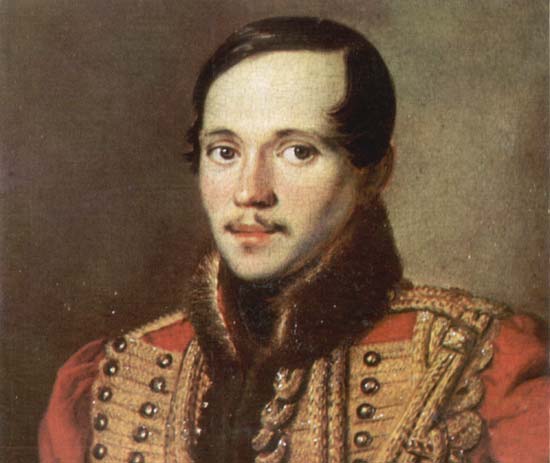 Звучит романс на стихи Лермонтова «Выхожу один я на дорогу»На экране видеоряд из портретов Лермонтова.Учитель Нет в нашей литературе явления более загадочного, чем М.Ю. Лермонтов. Ни один русский писатель не возбуждает столько недоумений, вопросов, предположений. Затмил бы Лермонтов Пушкина, если бы не погиб во цвете лет? Вышел бы из него гениальный художник в области изящной словесности, если бы он не заболел в детстве тяжёлой формой рахита? Коли Бог время от времени засылает гениальных художников, то почему они себя так дурно ведут? А есть ли, в самом деле, Бог, если великие поэты погибают нелепо, едва околдовав своих современников?Герцен назвал Лермонтова «пророком русского народа». Мережковский Д. С. писал: «Пушкин — дневное, а Лермонтов — ночное светило русской поэзии». 200-летнему юбилею поэта посвящается наша игра: литературное казино «Пророк русского народа».Объясняются правила игры.В нашем казино вы сможете заработать своим собственным умом. Игра у нас командная. Как говорится, один ум хорошо, а два лучше. Вы получите фишки достоинством в один «ум».  Вы сможете как увеличить своё умственное состояние, так и стать банкротом, потеряв все свои «умы». Мы желаем вам удачи, чтобы вы не теряли ум, а только приобретали.1. Компьютерная викторина (разминка) Зарабатывают фишки. Каждой команде предлагаются по очереди вопросы.2.Биографическая страницаДелают ставки При правильном ответе фишки удваиваются, при неправильном поступают в банк. - Из списка географических названий выберите те, которые связаны с именем Лермонтова.Москва, Ясная Поляна, Мелихово, Тарханы, Михайловское, Пятигорск, Спасское-Лутовиново, Замоскворечье, Петербург, Мелихово, Кисловодск, Воронеж, Щелыково, Середниково.(Москва, Тарханы, Пятигорск, Петербург, Кисловодск, Середниково.)Особо хочется сказать о подмосковном сельце Середниково. Эта усадьба принадлежала Дмитрию Столыпину – родному брату бабушки поэта – Елизавете Алексеевне Арсеньевой. Каждое лето с 1829 – 1832 г. он проводил здесь.Есть место: близ тропы глухой,В лесу пустынном, средь поляны,Где вьются вечером туманы,Осеребрённые луной…)«Чёрный ящик»Зарабатывают фишки. Михаил Юрьевич был богато и разносторонне одарён от природы. Перечислите его способности и таланты. Одно из них находится в «чёрном ящике» (Шахматы)Он настолько хорошо рисовал (карандаш, акварель, масло, уголь, перо) в разных жанрах (портрет, автопортрет, анимализм, пейзаж, шарж, батальный и бытовой жанры), что мог бы стать профессиональным художником. 
    Он играл на скрипке, на рояле, флейте. На выпускных экзаменах, при переходе в 6 класс Благородного пансиона сыграл Аллегро из скрипичного концерта Маурера, который исполняли в те времена самые известные виртуозы.
     Сочинял музыку. Хорошо танцевал.  Был очень начитан.     Пел романсы, как утверждали современники почти профессионально.
     Знал несколько иностранных языков. Хорошо играл в шахматы.     Имел математические способности (часто брал с собой учебник по высшей математике и решал задания, особенно в ссылках и военных походах).
     Прекрасно владел верховой выучкой.  Твёрдо сидел в седле и легко управлялся с лошадьми. Считался одним из лучших наездников.
     Лепил из красного воска и снега. В частности, вылепил целый кукольный театр и представлял пьесы своего сочинения. Из талого снега был мастер делать человеческие фигуры в колоссальном виде.
      Но больше, усерднее всего Михаил Юрьевич работал в области литературы.3. ТворческаяАссоциацииЗарабатывают фишки, пополняют банкНазовите стихотворения по ассоциациям По ассоциации определить название стихотворений. Подсказки даются до тех пор, пока не будет названо стихотворениекавказазербайджанский футбольный клубтерритория между Черным, Азовским и Каспийским морямирегион с Казбекомродина грузин, армян горный массив в Грузиив каких горах находится Эльбрус?место ссылки и гибели Лермонтовакурортные горыместо ссылки Лермонтоваюг Россиилистокпереведите с французского слово «фельетон»«... был настолько фиговым, что почти ничего не прикрывал» (шутка)бланк для официальных записейбоевая стенгазета больничный, липовыйбольничный ...единица бумагиотрывной в календаребумажка из блокнота или календаряродинаэто слово есть практически во всех славянских языках, в сербском и словенском языках они имеет значение «хороший урожай», а в чешском, словацком и польском оно означает «семья»симфоническое произведение французского композитора Ж. Бизегде космополиту хорошо, там у него и ...страна, подаренная нам родителямиантоним чужбинакаждый первоклассник знает, что она начинается с картинки в его букваресиноним отечествостихотворение М. Лермонтовамосковский кинотеатрстрана, с которой начинается биографиявозлюбленная патриотамать, которая зоветона начинается с картинки в букваре«с чего начинается ...?»край отцовпесня «ДДТ»место, где тебя на свет «произвелиЦентонДелают ставкиЭта игра была популярна во времена Пушкина, Лермонтова. Центон – это стихотворение, составленное из различных строк произведений какого-либо автора. Ваша задача в предложенном стихотворении найти строки, принадлежащие Лермонтову и назвать стихотворение.Найти строчки, которые принадлежат Лермонтову. Назвать стихотворение.ОтповедьЯ Вас обязан известить:                       (Симонов. «Открытое письмо…»)
Любовь – не вздохи на скамейке.       (Щипачёв. «Любовью дорожить умейте»)
О, я хочу безумно жить                        (Блок. «О, я хочу безумно жить»)
В сетях соперницы–злодейки.             (Мандельштам. «Кинематограф»)

У ней – особенная стать!                      (Тютчев. «Умом Россию не понять»)
Казалось мне, что песня спета.           (Ахматова. «Наследница»)
С тобою рядом засыпать --                  (Кушнер. «Какое счастье, благодать»)
Не вынесла душа поэта!                        (Лермонтов. «Смерть Поэта»)

Ты в полуночной тишине                     (Лермонтов. «Демон»)
Не искушай меня  без нужды:             (Боратынский. «Разуверение»)
Явилися впервые мне                           (Пушкин. «Евгений Онегин»)
Пустыни, волн края жемчужны…       (Пушкин. «Из путешествий Онегина»)

И, донага разоблачась,                        (Евтушенко. «Третья память»)
Не пробуждай воспоминаний,             (Неизвестный автор. Романс)
Одну, но пламенную страсть               (Лермонтов. «Мцыри»)
Без чувства жизни, без желаний.        (Полежаев. «Цепи»)

Мне совершенно всё равно! -             (Цветаева. «Тоска по родине»)
Чтобы понятнее сказаться:                 (Кедрин. «Конь»)
Сердиться глупо и грешно,                  (Пушкин. «Руслан и Людмила»)
И лаять, и визжать, и рваться!             (Крылов. «Слон и Моська»)Буриме - литературная игра, заключающаяся в написании участниками стихов на одни и те же заданные рифмы и сравнении результатов. Буриме - название французское, означает рифмованные концы. Игра была очень распространена в 19 веке. Зарабатывают фишки, пополняют банк1. Безумный- -шумныйГранит – покрытРодится – промчитсяГерой- покой(Поэт помчался как безумный 
На бал - блестящий, людный, шумный. 
Но повалился на гранит: 
Коварным льдом тот был покрыт! 

Так человек - едва родится, 
Глядь - уж и жизнь-то вся промчится. 
И отправляется герой 
На вечный, под крестом, покой.)2.Безнадежный – мятежныйГрозою – душоюПриснится – проститсяГонимый – мимо3.Гремучий -дремучийРожденье – сомненьеВнимать – умолкатьБессменно- -вселенной Угадай названиеДелают ставкиСначала оно было написано по-немецки, затем появилось на русском. А вот как это звучит по-японски, в обратном переводе на русский:На священной ФудзиЯ сижу одинИ, созерцая ветку сакуры,Думаю о смерти. ( Эти стихи изначально написаны Гете. Их русский вариант создан Лермонтовым.Горные вершиныСпят во тьме ночной;Тихие долиныПолны свежей мглой…)4. ПамятнаяСлово учителя15 июля 1841 г, во вторник, около 7 часов вечера Лермонтов был застрелен на дуэли из пистолета, первым же выстрелом и наповал, хотя видимость в тот день была плохая, противника секунданты нарочно поставили в самую выгодную позицию, да ещё убийца не умел стрелять, даром, что майор. Проведение настолько расчётливо и логично, что не верится, чтобы безвременная кончина гения означала нелепую и обидную случайность, лишившую мировую культуру таких перлов творения, какие даже трудно вообразить. Лермонтова не стало потому, что за неполные 27 лет жизни он исполнил всё, что должно, состарился духом и остро желал уйти. Недаром зелёным юношей, у которого только обозначились усики, он сочинял, как Лев Николаевич Толстой в сорок лет, а Фёдор Михайлович в 50; недаром он предчувствовал гибель, и то напишет «я б хотел забыться и заснуть», то «навылет в грудь я пулей ранен был», то «я – как человек, зевающий на бале, который не едет спать только потому, что ещё нет его кареты».Имя Лермонтова увековечено. Ему поставлены памятники в Москве – любимом городе детства, Пятигорске, в Китае, есть проект открытия памятника в Эдинбурге (Шотландия), на родине предков.Фото памятников.Посмотрите ещё на один интересный памятникНа фотографии запечатлен фрагмент памятника, шестая фигура справа – Лермонтов. Что это за памятник и где он находится?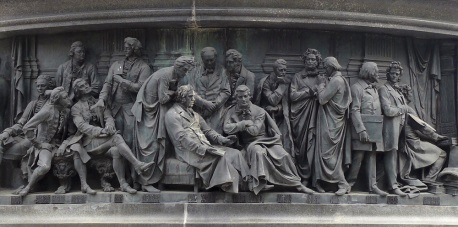 Па́мятник «Тысячеле́тие Росси́и» — монумент, воздвигнутый в Великом Новгороде в 1862 году в честь тысячелетнего юбилея легендарного призвания варягов на Русь. Авторами проекта памятника являются скульпторы Михаил Микешин, Иван Шредер и архитектор Виктор Гартман. Памятник находится в новгородском детинце, напротив Софийского собора и бывшего здания Присутственных мест.3.1 «Просветители»3.2 «Государственные люди»3.3 «Военные люди и герои»3.4 «Писатели и художники»Этот памятник интересен тем, что здесь запечатлены те люди, которые составляли славу России. Среди них Лермонтов.Трудно представить, что станет с отечеством, если образуется поколение русских людей, не читавших Чехова, Пушкина, не знающих наизусть из Лермонтова:Наедине с тобою, брат,Хотел бы я побыть:На свете мало, говорят, Мне остаётся жить! («Завещание»)Ведь на всё способен русский человек, если родная литература не держит его в узде. Мы думаем, что генетическая память народа сильнее слов заморских философов. Вы прочтёте и Чехова, и Толстого, и Достоевского, и, конечно же, Лермонтова. Мы завидуем вам, потому что у вас всё впереди, вам ещё только предстоит знакомство с поэтом. МузыкальнаяЗавершить нашу встречу с Лермонтовым мы предлагаем музыкой, которую любил поэт.Звучит вальс А. Хачатуряна из «Маскарада» Подводят итоги